กองกลาง สำนักงานปลัดกระทรวงพาณิชย์  เปิดรับสมัครลูกจ้างเหมาบริการ   ตำแหน่ง เจ้าหน้าที่บริหารงานทั่วไปอัตราค่าจ้าง 12,000 บาท / เดือนคุณสมบัติ : วุฒิการศึกษา ปริญญาตรี (ทุกสาขา) อายุไม่เกิน 40 ปีสามารถใช้โปรแกรม Microsoft Office ดาวน์โหลดใบสมัครและส่งเอกสาร ได้ที่ QR Code นี้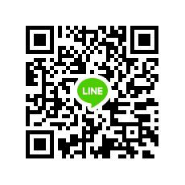 ตั้งแต่บัดนี้ ถึงวันที่ 30 ก.ย. 65สอบถามเพิ่มเติมโทร. 0 2507 6303/0 2507 6492